                                  KENDRIYA VIDYALAYA JORHAT NO-III ,R.R.L                                Summer Vacation Holiday Homework  (2020-21)                                                                   Class-II SUBJECT-ENGLISH Write 10 action words from chapter ‘Haldi’s  adventure’ and ‘ First day at school’Paste or draw pictures of any five animals that are discussed in the poem ‘I am lucky ‘Good handwriting (Calligraphy )10 times ‘Believe you can and you will’SUBJECT-EVS Q1. Make a family tree including photographs of family members. Q2. Paste or draw the pictures of 5 sense organs.Q3. Complete the sentences : 1) My name is ______________________________2) My mother's name is ____________________3) My father's name is ____________________4) There are __________ members in my family.5) I __________ my family.SUBJECT -HINDI 1) ऊँट के बारे में पांच वाक्य लिखो। 2) सर्दियों के मौसम में ठंड से बचने के लिए हम क्या-क्या  करते हैं-लिखो    SUBJECT-MATHS1) Learn and write the multiplication tables from 2 to 5 in your copy.  2) Add-a) 20 + 10  b) 35 + 123) Activity-  Make  your towers using  different  things,  like only matchboxes ,  tins  or any other items available at home. For example-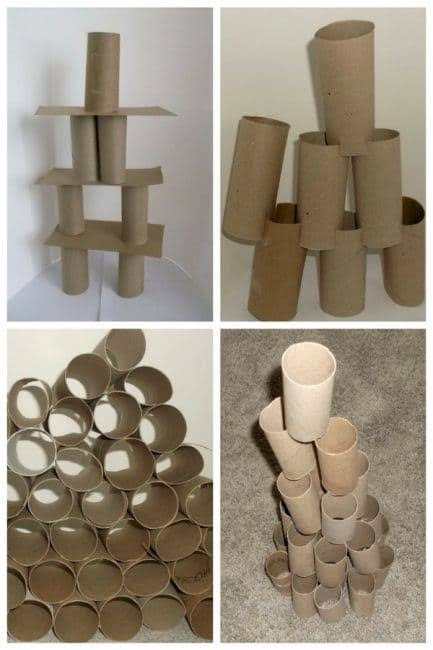 